Муниципальное дошкольное образовательное автономное учреждение детский сад №28 общеразвивающего вида городского округа г.Нефтекамск Республики БашкортостанДолгосрочный творческо - исследовательский проект«Чудеса из дерева»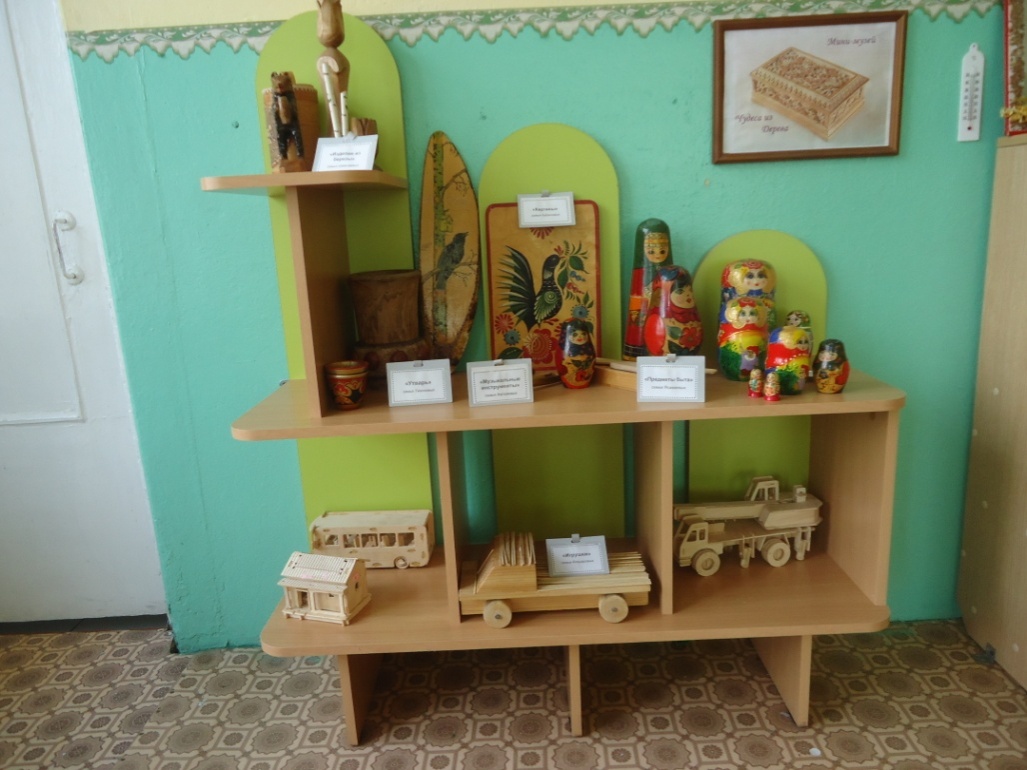 Название проекта – «Чудеса из дерева»

Продолжительность проекта – 1 год(с сентября по май)
Участники проекта– воспитатели группы: Хабипова И.ПАбдулхакова Т.И.; дети подготовительной группы и родители.
По количеству участников: групповой.
Тип проекта: творческо-исследовательский. 
Направления, близкие к теме – ознакомление с окружающим миром, развитие речи, ИЗО-деятельность, сенсорное развитие, исследовательская деятельность, экологическое воспитание.
Актуальность:Экологическое образование дошкольников – это не просто дань «модному» направлению в педагогике. Это воспитание в детях способности понимать и любить окружающий мир и бережно относиться к нему. Необходимо помнить о том, что зачастую небрежное, а порой и жестокое отношение детей к природе объясняется отсутствием у них необходимых знаний. Дети, которые ощущают природу: дыхание растений, ароматы цветов, шелест трав, пения птиц, уже не смогут уничтожить эту красоту. Наоборот, у них появляется потребность помогать жить этим творением, любить их, общаться с ними. С самого рождения ребенок является первооткрывателем, исследователем того мира, который его окружает. А особенно ребенок-дошкольник. 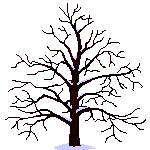 

1.Деревья　окружают нас постоянно. Однако дети, как правило, почти не обращают на них внимания. Гораздо больший интерес они проявляют к животным и цветущим растениям. Кроме того, дети часто воспринимают растения, в том числе и деревья, как неживые объекты. Поскольку у них нет способов передвижения, аналогичным тем, которые есть у животных 
2.Дерево　- прекрасный объект для наблюдений. Так деревья имеют ярко выраженные сезонные изменения. На их примере могут быть рассмотрены взаимосвязи растений с окружающей средой и другими живыми организмами. 
3.Деревья　играют важную роль в нашей жизни. Состояние этих растений, их внешний облик отражают экологическую обстановку, в которой они обитают. 
4.Деревья – это крупные объекты. С ними ребенку проще общаться «на равных», легче представить его другом.Цель проекта - Содействовать в развитии экологического сознания дошкольников и формирование осознанно правильного отношения к деревьям через различные виды деятельности, формирование у дошкольников элементарных представлений о жизни деревьев, их взаимосвязи в природе, их использование в жизни человека. 

Задачи проекта:
• Расширять кругозор детей, пополнять и активизировать словарный запас, формировать навыки исследователя, развивать познавательную активность, формировать умения работать в коллективе, связывать обучение с жизнью, учить применять знания на практике. 
• Развивать воображение, творчество, познавательный интерес, мышление, умение анализировать, сравнивать, обобщать. Отражать знания, полученные опытным путем, в различных видах деятельности (изобразительной, умственной, игровой). Изучать влияния деятельности человека на жизнь дерева. 
•Воспитывать бережное отношение к природе. 
• Привлекать родителей в совместную деятельность с детьми и педагогами.Новизна.Содержание программы отражает комплексно-системный подход к изучению родного края, что позволяет дошкольникам увидеть свой край как сложный, многообразный, противоречивый, но целостный компонент в структуре единого государства. Такой подход даёт возможность рассматривать природные, экономические, социальные и культурные факторы, формирующие и изменяющие состояние родного региона, в их взаимодействии. Это наиболее эффективный путь формирования научного мировоззрения, целостной картины среды обитания, системы социальных, культурных и экологических взглядов, ценностного отношения детей к родному краю, как на эмоциональном, так и на рациональном уровне.Формы работы: - практические НОД; - экскурсии;- подгрупповая (чтение и обсуждение художественной литературы, познание, социализация, художественное творчество);- индивидуальные (развивающие игры).Создание  условий  для осуществления проекта:       -Подготовить подборку художественной литературы в книжном уголке,  пополнить интересными яркими  иллюстрациями про дерево и что из него можно сделать       - Рекомендовать родителям приобрести книжки с различными загадками, пословицами и поговорками о дереве.Подготовка к реализации проекта:1 этап. Планирование мини-музея-Предметность и наглядность, обеспечивающие развитие познавательного    интереса, эмоционального восприятия.-психологическая комфортность и безопасность деятельности.-родительское собрание «Мини-музеи в детском саду»-определение места расположения мини-музея.-планирование экспозиций.-подбор экспонатов.2  этап.Реализация проекта.В процессе организации мини-музея предполагаются следующие формы работы с экспозициями  мини-музея : занятия-экскурсии , экскурсии для родителей , исследовательская деятельность , продуктивная деятельность , а также возможность смены экспозиции.3 этап. Функционирование мини-музея.Сначала было организовано посещение мини-музея педагогами , затем родителями и детьми.Реализация проекта:1 этап-накопление знаний2 этап-практический3 этап- обобщающий Результат:Мы считаем, что создание мини-музея позволит:- сделать слово «Музей» привычным и привлекательным для детей:-приобщит маленького ребёнка у миру общечеловеческих ценностей, расширит познавательный интерес и эмоциональное восприятие;-позволит пополнять музей новыми экспозициями; расширит словарный запас путем подбора картотеки к экспозициям загадок, пословиц, поговорок, интересных материалов;-обогатит предметно-пространственную среду в ДОО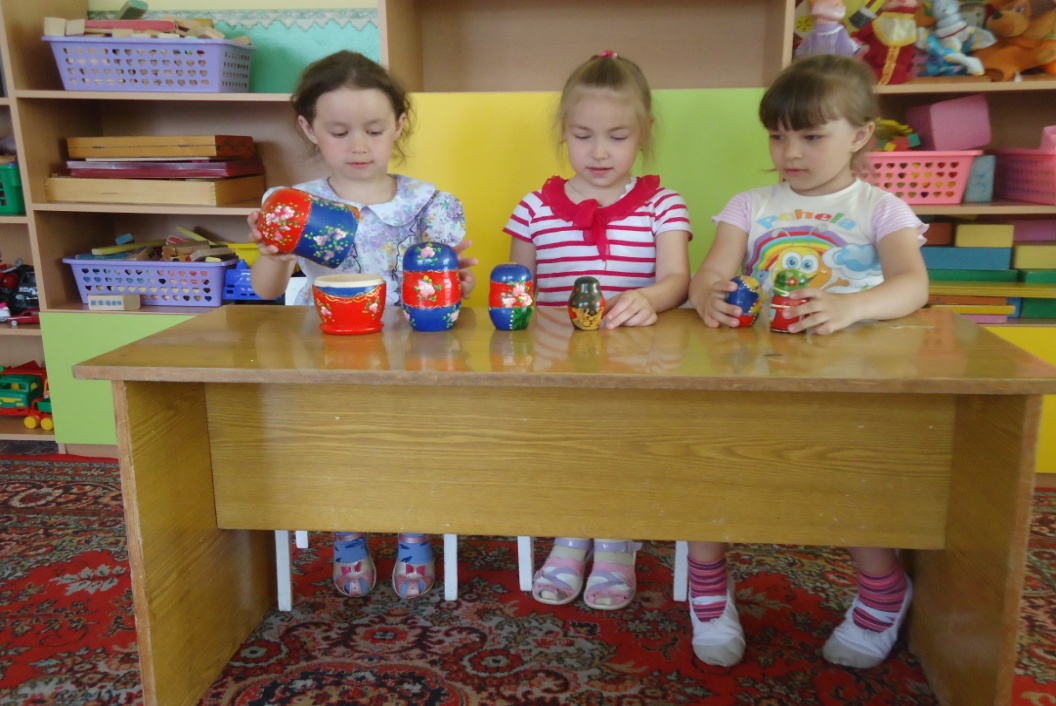 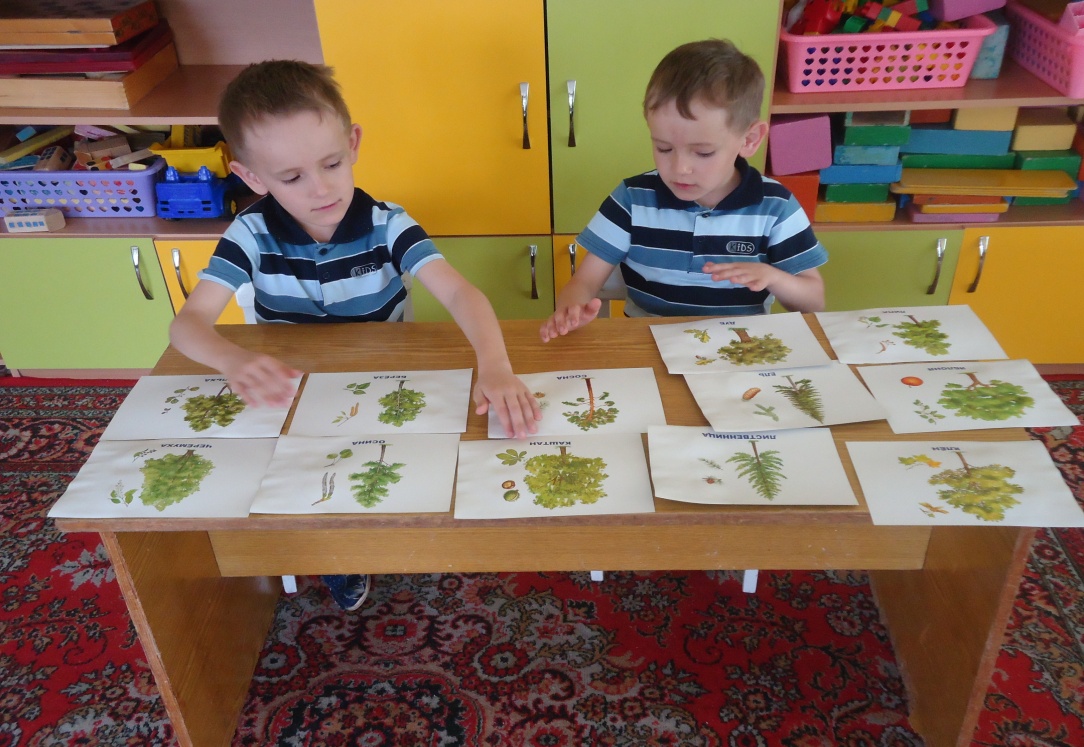 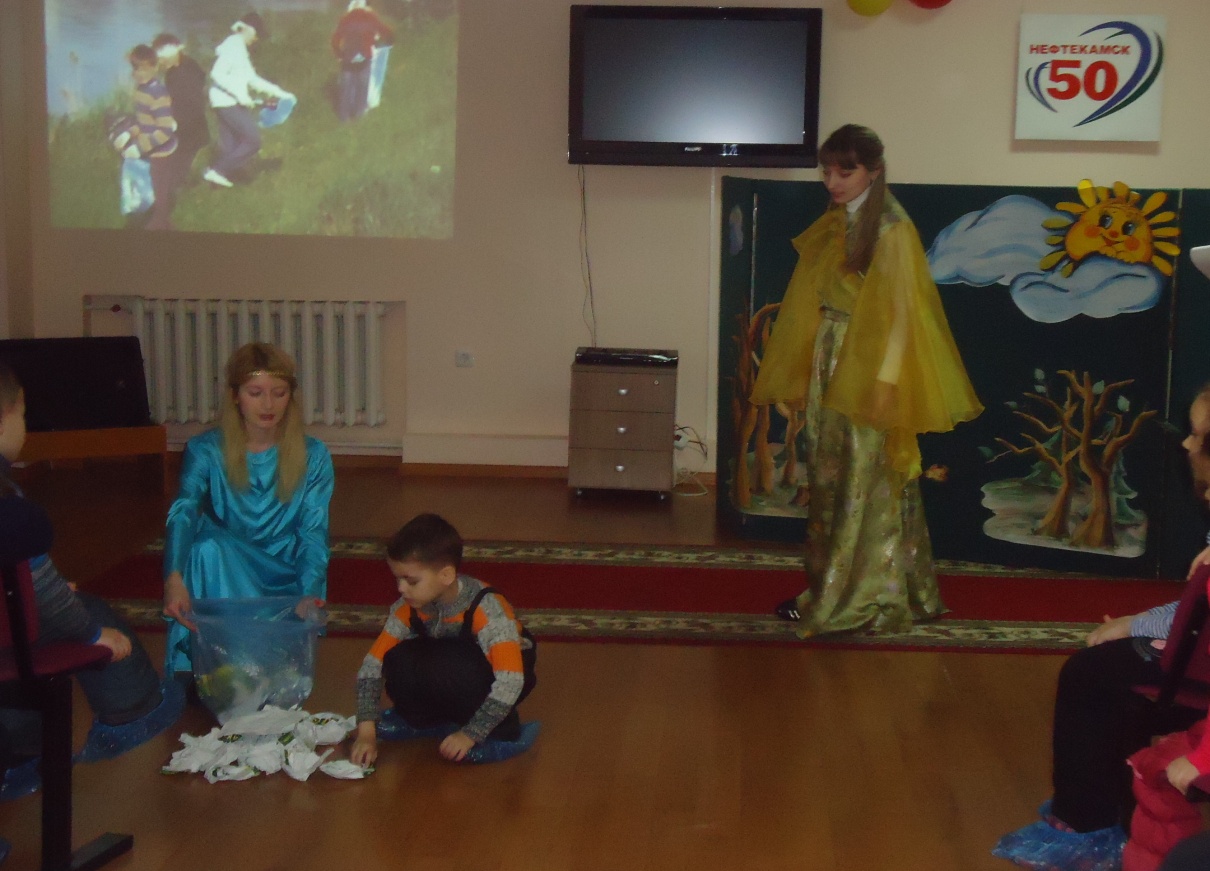 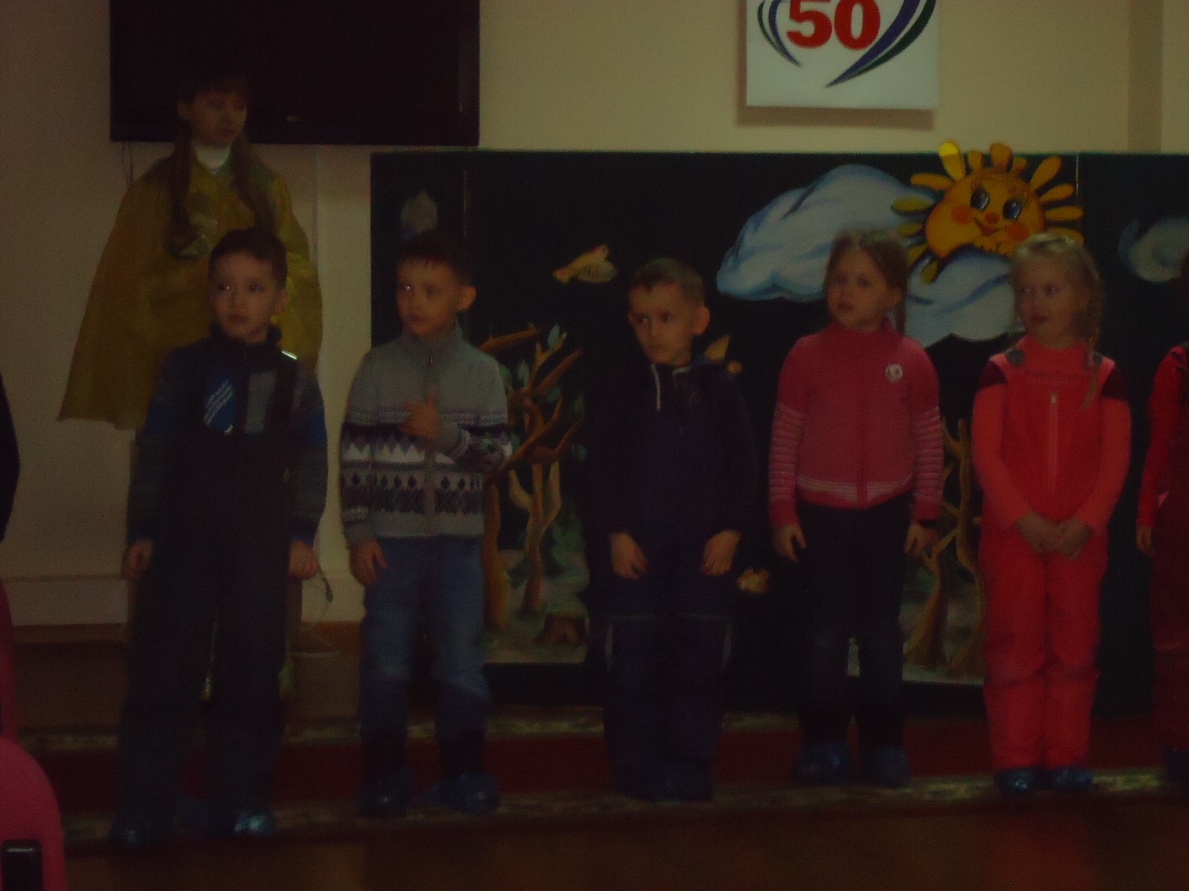 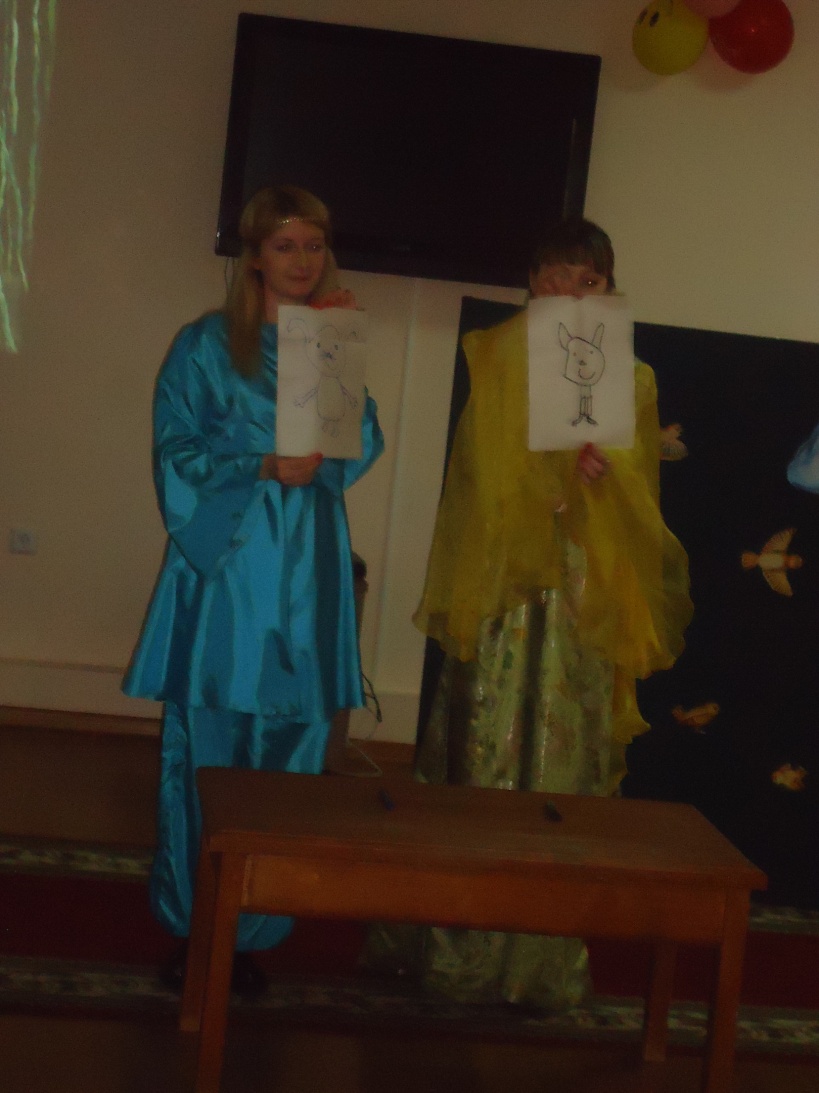 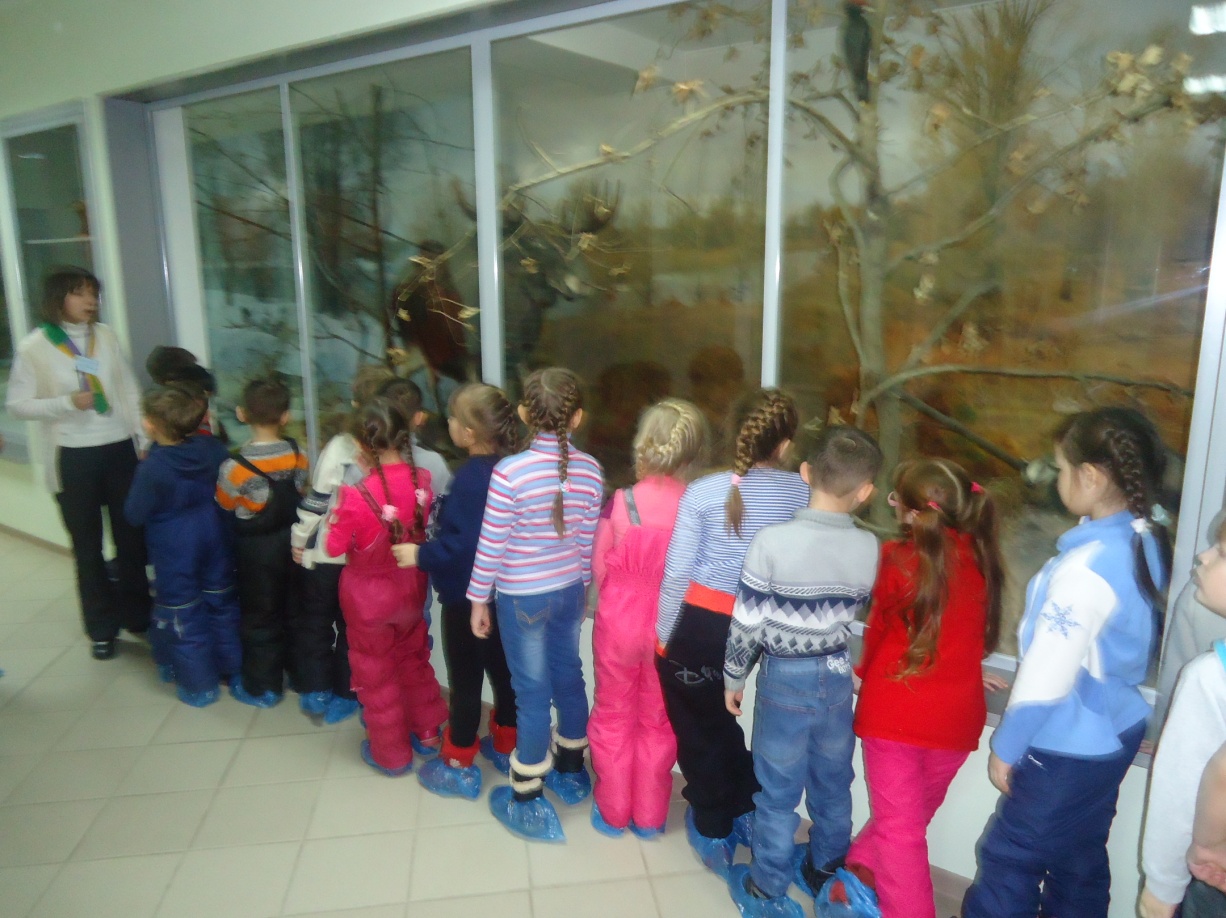 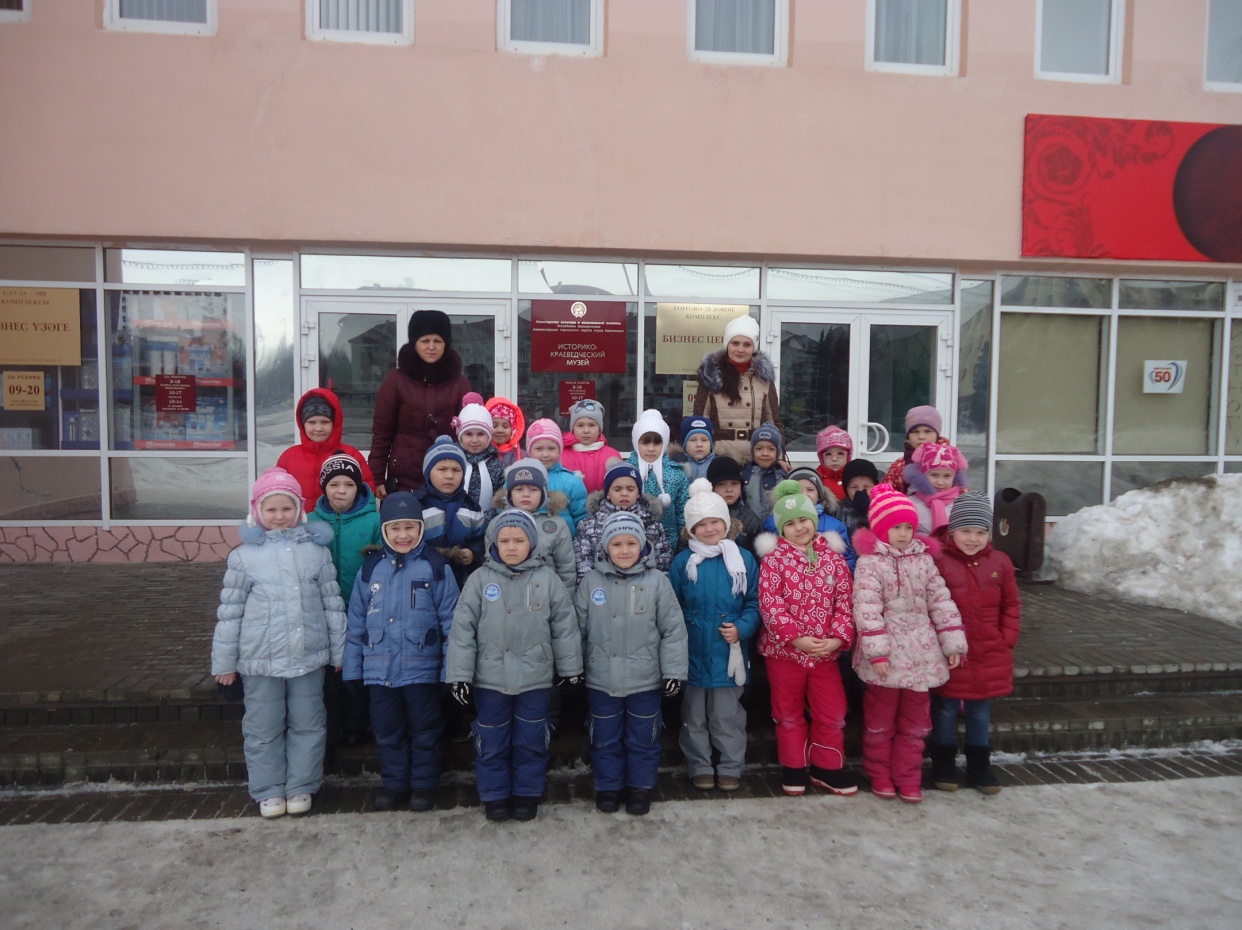 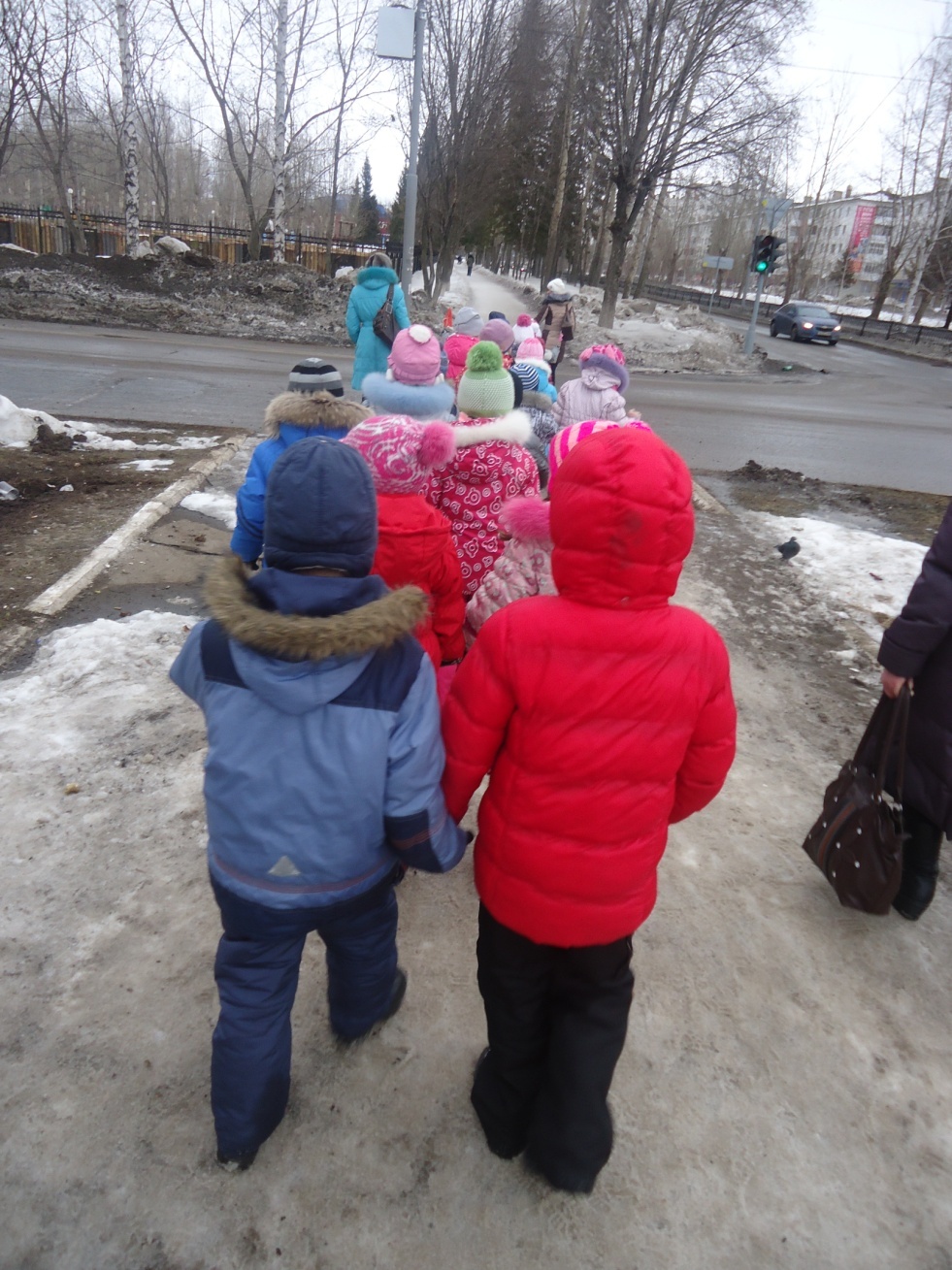 Содержание деятельности                Участники деятельностиОбразовательная деятельность в ходе режимных моментов:Воспитатели и детиЧтение и разучивание стихов о дереве и отгадывание загадок. Чтение произведений художественной литературы: «Осинка и ветерок».2. Беседы с детьми по теме с использование игр и упражнений для развития самостоятельной мыслительной деятельности.3. Беседы с детьми: «Познакомить с богатым разнообразием растительного мира», «Знакомство с деревом»4. Дидактические игры:   «Что где растёт?», «С какого дерева листочек?»Самостоятельная деятельность детейРассматривание иллюстративного материала по теме «Деревянные игрушки»Составление декоративного узора на деревянной доскеДетиЗанятияХудожественно-эстетическое развитие. Рисование  «Хохлома», «Деревянная игрушка»Аппликация «Дерево в разные времена года»Познавательное развитие «Что дарит нам дерево»Воспитатели, детиСодержание деятельностиСроки выполненияУчастники деятельностиПодбор информации о видах деревьев и изделий из древесиныСентябрьВоспитатели и детиЗанятие «Откуда появилась бумага?», «Деревянные столовые приборы»(лепка)«Экскурсия в осенний лес»Проведение экспериментов«Какое дерево старше?»«Тонет-плавает»ОктябрьВоспитатели и детиОпыт с веточками:«Наблюдение за веткой берёзы»НоябрьВоспитатели,дети и родителиСоставление и оформление альбома «Что делают из дерева»ДекабрьВоспитатели и детиСоставление и оформление альбома «Загадки о дереве»Январь-февраль»Воспитатели, дети и родителиПодготовка и оформление выставки  «Чудо-дерево»«Экскурсия в музей» Март-апрельВоспитатели, дети и родителиЧтение художественной литературыРаскрашивание детьми деревянные ложки и доскиСентябрь-майМайВоспитатели, дети и родителиВоспитатели и детиСодержание деятельностиСроки выполненияУчастники деятельностиАнализ, закрепление полученных знаний, формулирование выводов детьмиСентябрь-октябрьВоспитатели и детиНаблюдения, беседы с детьми, определение уровня экологического развития дошкольниковСентябрьВоспитатели и детиВыставка семейного творчества «Чудеса из дерева»МайВоспитатели, дети и родителиПрезентация проекта на педагогическом совете МайВоспитатели